الجمهورية التونسيةوزارة الصحة مستشفى سهلول سوسة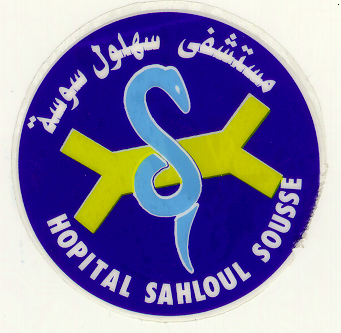 طلب عروض وطني عـدد14/2022 المتعلق بالتزود بالكواشف الطبية مع الوضع على ذمة مخبر الكيمياء الحيوية   لجهاز مخبري Immuno-analyse à accès aléatoire      (Randon Access) بمستشفى سهلول بسوسة(صفقة إطارية)كراس الشروطالعنوان الأوّل: شروط طلب العروضالفصل الأوّل: موضوع طلب العروض:   يتمثّل موضوع طلب العروض في اقتناء كواشف طبية مع الوضع على ذمة مخبر الكيمياء الحيوية بمستشفى سهلول بسوسة لجهاز مخبريImmuno-analyse à accès aléatoire  (Randon Access)   . الفصل الثاني: مدة الصفقة:حددت المدّة  الجملية للصفقة الإطارية بثلاث سنوات  بداية من تاريخ إمضائها من الطرفين.يمكن تجديد الصفقة لمدة سنة واحدة قابلة للتجديد مرة واحدة. وفي كل الحالات لا يمكن أن يتجاوز مجموع سنوات التعاقد الخمس سنوات على أقصى تقدير. في حال  عدم رغبة احد الطرفين في تجديد العقد يمكن له توجيه مكتوب مضمون الوصول مع الإعلام بالبلوغ في اجل أدناه تسعون يوما (90) قبل نهاية المدة التعاقدية.الفصل الثالث : شروط المشاركة : يمكن المشاركة للعارضين الذين تتوفّر فيهم الضّمانات الفنية و الماليّة الضرورية لحسن إنجاز الخدمات موضوع طلب العروض و المرسّمين بالسّجل الوطني للمؤسسات اختصاص بيع المواد الطبية.   تم إجراء طلب العروض بإتّباع الإجراءات اللاماديّة على الخطّ ( En ligne ) عبر منظومة الشراء العمومي على الخطّ تونيبس "TUNEPS". يمكن للمزودين المسجّلين بمنظومة الشراء العمومي على الخطّ "TUNEPS" المشاركة وتحميل كراس شروط طلب العروض مجّانا عبر الموقع www.tuneps.tn .   وحدد آخر أجل لقبول العروض ليوم 24 جوان 2022 و حددت الساعة الحادية عشر صباحا كساعة قصوى لقبول العروض.الفصل الرابع : صلوحية العروض : يصبح المشاركون ملزمين بعروضهم بمجرّد تقديمها لمدّة مائة و عشرون يوما( 120) ابتداء من اليوم الموالي لآخر أجل لقبول العروض.الفصل الخامس : الضّمان الوقتي : حدّد مبلغ الضّمان الوقتي بما قدره : 3000 دينار.   يجب أن يكون هذا الضّمان صالحا لمدّة 120 يوما ابتداء من اليوم الموالي لآخر اجل لقبول العروضو يرجع الضّمان الوقتي من قبل المشتري العمومي للمشارك الذي تمّ اختيار عرضه بمجردامضاء عقد الصفقة و بعد إيداعه الضّمان النهائي.يرجع المشتري العمومي الضّمان المالي إلى المشاركين الذين لم تقبل عروضهم بعد اختيار صاحب الصّفقة.الفصل السادس : طريقة تقديم العروض :1) يتمّ إرسال العروض وجوبا عبر منظومة الشراء العمومي على الخطّ "TUNEPS"  (www.tuneps.tn) .ولمزيد من الإرشادات حول كيفيّة التسجيل واستغلال منظومة "TUNEPS" ، يمكنكم الاتصال بمركز النداء التابع لوحدة الشراء العمومي على الخطّ بالهيئة العليا للطلب العمومي على رقم الهاتف 70130340 أو عبر البريد الالكتروني tuneps@pm.gov.tn . 2) أمّا بالنسبة لوثيقتي الضمان الوقتي ومضمون من حالة الترسيم بالسجل الوطني للمؤسسات ، فيجب على المشاركين توجيهها عن طريق البريد مضمون الوصول أو عن طريق البريد السّريع أو تسليمها مباشرة بمكتب الضبط باسم السيّد المدير العام للمستشفى الجامعي سهلول بسوسة في ظرف خارجي مغلق و يكتب عليه : " لا يفتح  طلب عروض عدد14/2022 متعلّق باقتناء كواشف طبية مع الوضع على ذمة مخبر الكيمياء الحيوية بمستشفى سهلول بسوسة لجهاز مخبري Immuno-analyse à accès aléatoire  (Randon Access).       ولا يمكن للمشاركين الذين لم تقبل عروضهم لأي سبب من الأسباب المطالبة بتعويض.الفصل السابع : مقبولية العروض يجب أن تحرّر العروض بكاملها بالحبر مع الالتزام بنموذج كراس الشروط بالنسبة لكل الوثائق  بما في ذلك وثيقة التعهد و جدول الأسعار والعرض الفني و تحرّر العروض وجوبا  باللّغة العربية أو الفرنسية و يقصى كلّ عرض لا تتوفّر فيه الشّروط المذكورة.يجب أن يؤشر العارض على جميع صفحات الوثائق المذكورة و أن يمضي و يختم آخر صفحة طبقا لما هو محدّد بالفصل 10 من كراس شروط طلب العروض.الفصل الثامن: الإيضاحات و ملاحق ملف طلب العروض :يمكن لكلّ مشارك أن يطلب كتابيا إيضاحات في أجل أقصاه عشرة (10) أيام من تاريخ الإعلان عن طلب العروض.إذا كان الطلب مبرّرا يتمّ إعداد ملحق لملف طلب العروض يتضمّن الإيضاحات المطلوبة  و يوجه إلى جميع المترشحين الذين سحبوا كرّاسات الشّروط قصد مزيد توضيح ملف طلب العروض أو إدخال تعديلات ليس من شأنها تغيير موضوع الصّفقة في أجل أدناه عشرة (10) أيام قبل التاريخ الأقصى المحدّد لقبول العروض.الفصل التاسع: تحديد مبلغ العرض: تبرم الصّفقة على أساس أثمان فردية بالنسبة لكل مادة و يجب على العارض أن يدرج بجدول الأسعار الأثمان بلسان القلم و بالأرقام دون احتساب الأداء على القيمة المضافة بحيث يتمّ تحديد مبلغ العرض دون اعتبار الأداء على القيمة المضافة. و يضاف إلى هذا المبلغ، الأداء على القيمة المضافة و يتمّ إدراج المبلغ الجملي ضمن وثيقة التعهّد باعتباره مبلغ الصفقة.يتعيّن على العارض أن يبيّن بصفة منفصلة مبلغ الأداء على القيمة المضافة والمبلغ الجملي باعتبار جميع الأداءات.  يمكن للعارض أن يقترح تخفيضات على مبلغ العرض دون اعتبار الأداء على القيمة المضافة في شكل نسبة أو نسب مئوية تطبّق على جميع الأثمان الفردية. ويتعيّن على العارض أن ينصّ على هذه التخفيضات بالأرقام وبلسان القلم ضمن وثيقة التعهد وأن يبيّن شروط تطبيقها. وفي صورة وجود تضارب بين نسب التخفيض ومبالغ التخفيض، يتمّ إصلاح العرض على أساس نسب التخفيض. يرجّح جدول الأسعار على التفصيل التقديري وترجّح الأسعار المكتوبة بلسان القلم على الأسعار المكتوبة بالأرقامو تتولى لجنة فرز العروض إصلاح جميع الأخطاء و تقوم عند الاقتضاء بتصحيح مبلغ العرض دون أن يكون للعارض إمكانية الاعتراض.الفصل العاشر: الوثائق المكوّنة للعرض :10-1-الوثائق المرسلة عبر الظروف (hors-ligne (وفق الإجراءات المادية :يقع إرسالها في ظرف واحد مغلق و تحتوي على :10-2. الوثائق المرسلة عبر منظومة Tuneps   (En-ligne (وفق الإجراءات اللامادية   :و تحتوي على :ملاحظة هامة :يجب أن يرسل العرضين المالي و الفني عبر منظومة الشراء العمومي على الخط tuneps و ضرورة ان تكون العروض عند الإرسال بصيغة PDF و مجمعة بنفس الملف باعتماد صيغة WINZIP او WINRAR حسب نوعية الوثيقة (عرض فني , عرض مالي PROSPECTUS,  ...) حامله لاسم الشركة و نوعية الوثيقة ( مثال اسم الشركة.......... /عرض فني............ او عرض مالي..........).يجب ان يقدم العارض نسخة ورقية من العرض الفني والمؤيدات  الفنية .الفصل الحادي عشر: فتح العروض:         تفتح العروض في مرحلة وحيدة من قبل اللجنة القارة لفتح العروض الفنية و المالية يوم 24 جوان 2022 و ذلك على الساعة الحادية عشر والنصف صباحا بقاعة الاجتماعات بالإدارة العامة و تكون لجنة فتح العروض علنية و يمكن للمزودين  المشاركين في طلب العروض الحضور.الفصل الثاني عشر: إقصاء العروض:تقصى العروض التي:وردت بعد الآجال(يعتمد ختم مكتب الضبط بإدارة المستشفى لتحديد تاريخ الوصول). لا تتضمّن الأصل من وثيقة الضمان الوقتي.لم يتم استكمال الوثائق الإداريّة  او الفنية الناقصة أو التي لم تقدّم و ذلك بعد الأجل الممنوح من طرف لجنة فتح العروض.لم تتوفّر بها الوثائق الفنيّة أو المالية المطلوبة عند تقييم العروض و بعد الأجل الممنوح من طرف لجنة تقييم العروض لاستكمال الوثائق الفنيّة الناقصة أو التي لم تقدّم.تتضمن عروض بديلة إلى جانب العرض الأصلي.الفصل الثالث عشر: منهجية تقييم العروض و إسناد الصّفقة : الاختيار سيكون حسب القسط (قسط وحيد) وذلك على مرحلتين:تتولى لجنة تقييم العروض في مرحلة أولى التثبت بالإضافة إلى الوثائق الإدارية والضمان الوقتي في صحة الوثائق المكونة للعرض المالي وتصحيح الأخطاء الحسابية والمادية عند الاقتضاء ثم ترتيب جميع العروض المالية للمواد تصاعديا بدون اعتبار الاداءات  (ويتم الاعتماد في ترتيب العروض على المبالغ السنوية القصوى)  .تتولى لجنة التقييم في مرحلة ثانية التثبت من مطابقة العرض الفني المقدم من قبل صاحب العرض المالي الأقل ثمنا وتقترح إسناده الصفقة في صورة مطابقته لكراسات الشروط.كما تقصى العروض التي لا تحمل كافة المواد التابعة للقسط ) المشارك ملزم بالمشاركة في كافة مواد القسط ) أو العروض التي لا تحمل نفس الخصائص الفنية والعلامة التجارية  la même marque)) بالنسبة لكافة مواد القسط .ويتم اعتماد نفس المنهجية بالنسبة للعروض الفنية المنافسة حسب ترتيبها المالي التصاعدي.الفصل الرابع عشر : إجراءات تبليغ الصّفقة :1 -يتم نشر نتائج الدعوة الى المنافسة و اسم المتحصل على الصفقة على منظومة TUNEPSوعلى لوحة إعلانات موجهة للعموم و على موقع الواب الخاص بالصفقات العمومية و يوجه هذا الإعلام إلى العموم و يبين اسم المتحصل على الصفقة و مبلغ الصفقة و موضوعها و أجال الانجاز التعاقدية 2-تبرم الصفقة و تبلغ إلى صاحبها قبل الشروع في التنفيذ.3- يتم تبليغ العارض الذي تمّ اختياره في العنوان المبين بوثيقة التعهّد. 4-على إثر المصادقة على الصّفقة و إمضائها، يتم إعلام صاحب الصفّقة الذي يتعيّن عليه تسجيلها و إيداع الضّمان النهائي خلال العشرين (20) يوما الموالية للإعلام.5- يجب على صاحب الصّفقة اتخاذ كلّ الإجراءات الضرورية لضمان انطلاق الإنجاز بمجرد تسلّم إذن التزودسوسة في .....................................                                                                                          اطلعت عليه ووافقت                                                                                                     إمضاء العارض و ختمه                                                               العنوان الثاني:  كراس الشروط الإدارية الخاصةالفصل 1: الأطراف المتعاقدة أبرمت هذه الصفقة بين:مستشفى سهلول بسوسة الممثل في شخص السيد المدير العام .........................  من جهة  و السيد......................... في حق ........................................... من جهة أخرى.الفصل 2: موضوع الصفقة: يتمثّل موضوع طلب العروض في اقتناء كواشف طبية مع الوضع على ذمة مخبر الكيمياء الحيوية بمستشفى سهلول بسوسة لجهاز مخبريImmuno-analyse à accès aléatoire  (Randon Access)   .الفصل 3: الوثائق المكونـة للصفقة وترتيـبها حسب الأولويةتتمثل الوثائق المكونة للصفقة في:1– عقد الصفقة2- وثيقة التعهد التي تمثل وثيقة الالتزام3- الضمان المالي البنكي النهائيفي صورة التضارب أو الاختلاف بين الوثائق المكونة للصفقة، ترجح الوثائق حسب ترتيبها أعلاه.الفصل 4: الوثائق التعاقدية اللاحقة لإبرام الصفقةبعد إبرام الصفقة يمكن عند الاقتضاء تعديلها بواسطة الملاحق و تكون الصفقة الأصلية و جميع الملاحق الموالية وحدة لا تتجزأ تسمى الصفقة.الفصل 5: المناولة:يجب على صاحب الصفقة ان يتولى بنفسه تنفيذ الصفقة .الفصل6: صيغة الأثمان: تبرم الصفقة على أساس أثمان فردية وتحتسب المبالغ المستحقة بعنوان الصفقة بتطبيق الأثمان الفردية على الكميات التي وقع انجازها فعليا طبقا للصفقة.الفصل 7: ثمن الصفقة:إن ثمن الصفقة غير قابل للمراجعة بالنسبة للسنة الاولى وانطلاقا من السنة الثانية يمكن طلب مراجعة الاثمان وفق لما هو منصوص عليه بالفصل 8.الفصل 8: طبيعة الأسعار:إن ثمن الصفقة  ثابت و غير قابل للمراجعة في السنة الأولى وقابل للمراجعة لبقية السنوات على أن لا تتجاوز نسبة المراجعة  5% سنويا من قيمة الصفقة للسنة التي تسبقها بعد تقديم المزوّد لطلب في مراجعة الأسعار معللا بالمؤيدات والإثباتات التي يراها صالحة وذلك قبل 90 يوما من بداية السنة التعاقدية المقبلة التي يطالب بتطبيق الأسعار الجديدة خلالها. ويعتمد في مراجعة الأسعار حسب المعادلة التالية: P = Po x (T/To) P  = السعر الجديد          Po = السعر الأصلي      To = سعر صرف العملة عند فتح العروض المالية  حسب البنك المركزي التونسي .T           = سعر صرف العملة  عند المطالبة بمراجعة الأسعار حسب البنك المركزي التونسيالفصل 9: شروط الخلاص:-1  شروط الخلاص : يجب أن يقدم المزود لمكتب الضبط بالمستشفى الفواتير في أربع  نظائر(04)  نظائر مصحوبة بأذون التزود و أذون التسليم و يجب ان تتضمن هذه الفواتيرعدد طلب العروض -2 أجال الخلاص : يتم خلاص الفواتير من قبل مستشفى سهلول وفق الآجال و التراتيب المنصوص عليها بالأمر عدد 1039 لسنة 2014 المؤرخ في 13 مارس 2014  و المتعلق بتنظيم الصفقات العمومية .-3 عملية الخلاص :يقوم بعمليات خلاص الفواتير المكلف بالمصلحة المالية بإدارة مستشفى سهلول.الفصل 10: الضمان النهائي يقدم العارض الذي أرسى عليه الاختيار ضمان نهائي قدره%3   من قيمة العرض المالي في أجل أقصاه عشرين (20) يوما ابتداء من تاريخ تبليغ الإعلام بقبول عرضه.الفصل 11: مدة تنفيذ الصفقة حددت المدّة  الجملية للصفقة الإطارية بثلاث سنوات  بداية من تاريخ إمضائها من الطرفين.يمكن تجديد الصفقة لمدة سنة واحدة قابلة للتجديد مرة واحدة. وفي كل الحالات لا يمكن أن يتجاوز مجموع سنوات التعاقد الخمس سنوات على أقصى تقدير. في حال  عدم رغبة احد الطرفين في تجديد العقد يمكن توجيه مكتوب مضمون الوصول مع الإعلام بالبلوغ في اجل أقصاه تسعون يوما (90) قبل نهاية المدة التعاقدية.الفصل 12: تحديد مبلغ العرض : على كل مشارك في طلب العروض أن يسجل ثمن عرضه الجملي  بالأرقام و بلسان القلم بعد زيادة مبلغ الآداءات على القيمة المضافة مع ضرورة احتساب جميع مكونات ثمن الكلفة  )وثيقة التعهد (.في صورة وجود اختلاف بين الثمن المسجل بالأرقام و الثمن بلسان القلم فإن هذا الأخير هو الذي يأخذ بعين الاعتبار.تتولى المصالح المختصة بإدارة المستشفى إصلاح الأخطاء الحسابية التي يمكن أن تطرأ على الثمن أثناء تعمير الجدول المعد للغرض و ذلك دون أي اعتراض من المشارك )جدول الأسعار(.الفصل 13: عملية تسليم التجهيزات والمواد وأجالها:تسليم التجهيزات وتركيزها : يقوم المزود بعد إعلامه بإسناد الصفقة و في اجل قدره 90 يوما بتسليم التجهيزات و تركيزها بالمخبر.تسليم المواد:  1- يقع اقتناء المواد بطلب من المستشفى في شكل طلبات تزود التي تحدد طبيعة المواد و الكميات المطلوبة و الآجال و مكان التسليم.                                           2-   يقع استلام المواد موضوع طلب العروض من طرف ممثل عن الصيدلية وممثل عن مخبر الكيمياء الحيوية.3 - للمستشفى الحق في الاستعانة بالخبراء أو تقنيين حسب اختياره للتثبت من مطابقة المواد لكراس الشروط عند التسليم.    4-  يجب على المزود تسليم جميع كميات المواد المطلوبة (bon de commande) وحسب الآجال المحددة و إلا اعتبر مخلا بالتزاماته و تسلط عليه خطايا التأخير المنصوص عليها بالفصل 14 من كراس الشروط الإدارية الخاصة.  الفصل 14: العقوبات:*خطايا التأخير:بالنسبة للتجهيزات: ينجر عن كل تأخير في التسليم و التركيز عن الموعد المحدد ب 90 يوما من تاريخ الإعلام بالصفقة، غرامة تأخير تحتسب بـنسبة قدرها0.1  % عن كل يوم تأخير على قيمة الصفقة على أن لا يتجاوز المبلغ الجملي للخطايا 5 % من قيمة الصفقة.بالنسبة للمواد:  ينجر عن كل تأخير في التسليم عن الموعد المحدد ب 30 يوما من تاريخ الإذن بالتزود، خطايا تأخير تحتسب بـنسبة قدرها 10. % عن كل يوم تأخير على قيمة المادة أو المواد التي وردت بعد الآجال.* العقوبة المالية:   بالنسبة للمواد التي صدرت في شانها أذون بالتزود و لم يتم تسليمها من طرف المزود, يقع تسليط عقوبة مالية قيمتها 5% من قيمة المواد المطلوبة و ذلك دون تنبيه مسبق.يجب  أن لا يتجاوز المبلغ الجملي لخطايا التأخير و العقوبات المالية عشرة بالمائة (10%) من المبلغ الجملي. الفصل 15:صلوحية الصفقة تصبح الصفقة صالحة وقابلة للتنقيذ بعد إمضائها من الطرفين المتعاقدين.الفصل 16:فسخ الصفقةيحتفظ مستشفى سهلول بحقه في فسخ الصفقة في الحالات التالية :وفاة صاحب الصفقة أو إفلاسه و يمكن لإدارة المستشفى أن تقبل عند الاقتضاء العروض التي يقدّمها الورثة أو الدائنون      و المصفي في ظرف الخمسة عشرة يوم (15) الموالية للحدث و ذلك قصد استمرار الصفقة.في حالة عجز واضح ودائم لصاحب الصفقة. عدم التنفيذ الجزئي أو الكلّي للصفقة من طرف المزوّد أو تواصل التأخير في عملية تسليم المواد إلى ما بعد  الأجل الأقصى المحدّد بالفصل عدد14  و في هذه الحالة يوجه له المستشفى تنبيها بواسطة رسالة مضمونة الوصول يدعوه فيها إلى القيام بالتزاماته في أجل 10 أيام ابتدءا من تاريخ تبليغ التنبيه و بانقضاء هذا الأجل يمكن للمستشفى فسخ الصفقة على كاهل المزوّد المخل  دون أي إجراء آخر و تكليف من يتولى إنجازها حسب الإجراء الذي يراه ملائما و على حساب صاحب الصفقة و نفقته.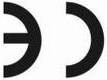  إذا قام المزود بتسليم مواد غير صالحة للاستعمال أو غير مطابقة المواصفات و الشروط الفنية و لم يقم برفعها و استبدالها بأخرى صالحة و ذلك على نفقته الخاصة في ظرف عشرة (10) أيام من تاريخ إعلامه بواسطة رسالة مضمونة الوصول مع الإعلام بالبلوغ و يمكن  للمستشفى في هذه الحالة أن يكلف من يقوم بتنفيذ الصفقة حسب ما يراه مناسبا و على حساب و نفقة صاحب الصفقة.إذا لم يقم صاحب الصفقة بتقديم الضمان النهائي في ظرف العشرين يوما (20) الموالية لتبليغ الصفقة.إذا ثبت إخلال صاحب الصفقة بالتزاماته من خلال قيامه مباشرة أو بواسطة الغير بتقديم وعود أو عطايا أو هدايا قصد التأثير في مختلف إجراءات إبرام الصفقة و إنجازها.الفصل 16: مصاريف تسجيل الصفقة:تحمل مصاريف تسجيل الصفقة على كاهل صاحب الصفقة.الفصل17: فض النزاعات :    كلّ خلاف يحدث بين الطرفين حول تنفيذ العقد أو تأويل بنوده يسعى الطرفان إلى حلّه بالحسنى،  فإن تعذر يقع عرض النزاع على أنظار المحاكم المختصة و الراجعة بالنظر ترابيا إلى ولاية سوسة.الفصل 18: القوانين و التراتيب الجاري بها العمل  :كل ما لم يقع التطرق إليه في هذا الكراس يكون خاضعا للتراتيب العامة و الخاصة المنظمة للصفقات العمومية.سوسة في .....................................اطلعت عليه ووافقت                                                             إمضاء العارض و ختمه                      CAHIER  DES CLAUSES TECHNIQUES PARTICULIERES                  Article 1 : conformité des offres  L’offre est représentée par un lot unique, indivisible dont tous les éléments doivent être de la même marque représentée en Tunisie exclusivement par le même fournisseur.C’est une « Mise à disposition » d’équipement de laboratoire contre achat de réactifs et consommables pour une durée de trois ans renouvelable maximum 02 fois chacune de 01 annéeL’offre est composée par un ou deux automates maximum, réalisant la totalité des paramètres indiqués et par les techniques spécifiques demandées .Les quantités indiquées sont pour une année.La totalité des tests indiqués dans le tableau III doivent être réalisés sur 01 ou 02 automates selon les spécifications des tableaux I et II. Chaque test doit être associé à l’automate sur lequel il est réalisé.Les offres techniques, financières et quantitatives doivent se faire sur les tableaux ci joints.Pendant la période de Mise-à-disposition, si un autre paramètre s’avère nécessaire pour notre activité (un nouveau paramètre, un paramètre non prévu) et s’il est réalisable sur l’équipement objet de cette mise-à-disposition et s’il est représenté par le même fournisseur, il peut être acquis suite à la conclusion d’un avenant.Si l’estimation des réactifs et consommables en qualité et en quantité s’avère insuffisante ou oubliée dans l’offre, le fournisseur s’engage à la garantir à sa charge.L’offre doit présenter les références exactes des réactifs et consommables qui figureront dans les bons de commande. Les étalons nécessaires sont présentés en multi paramètres ou, si non disponibles, en mono paramètre.         11- La sélection des offres financières et techniques sera par lot (lot unique) et tous les articles doivent être de la même marque et vendu par le même fournisseur, l’offre doit être complète.          12 - Toute offre pour un lot ne comportant pas la totalité des articles objets de ce lot sera exclue.           13 - Toute offre comportant des articles de marques  différentes pour le même lot sera exclue.     14- Les spécifications proposées doivent être indiquées conformément au modèle  du cahier des charges : désignations, références, conditionnement, marque et pays d’origine.Les pièces techniques constitutives des offres doivent comprendre :- Documents précisant les spécifications des articles proposés : Fiches techniques, photocopies de catalogues)  copie numérique et documents techniques )-Attestations ou certificats de conformité .Le bordereau des prix doit être conforme au modèle ci-joint  TABLEAU III  Article 2: Engagement pour appui techniqueLe fournisseur est tenu de :Organiser. documenter et garantir la conformité et la maitrise des résultats des activités pré-analytiques, analytiques et post-analytiques des analyses objet  de cet appel d'offres.  Article 3: complément d’informationLa commission de sélection des offres peut demander aux soumissionnaires de fournir un ou plusieurs documents techniques jugés utiles et ce dans un délai de 07 jours à compter de la date de la transmission faute de quoi l’article sera rejeté.      Article 4 : présentation de l’offre technique L’offre technique (tableaux :I/ II)  doit respecter les caractéristiques techniques  minimales mentionnées.     Lu et approuvée, Fait à ……….. le…………………                                                                                                                Cachet et signatureالعرض الفني  Tableau I : Automate d’immuno-analyse à accès aléatoire (Randon Access)Tableau II : Automate d’analyse à accès aléatoires pouvant fonctionner en immuno-enzymatique et/ou KIMS et/ou FPIA Lu et approuvée, Fait à ……….. le…………………                                                                                                                Cachet et signatureالجمهورية التونسيةوزارة الصحة مستشفى سهلول سوسة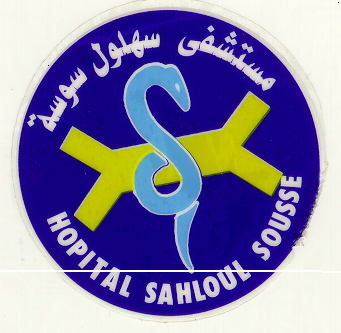 طلب عروض وطني عـدد14/2022 المتعلق بالتزود بالكواشف الطبية مع الوضع على ذمة مخبر الكيمياء الحيوية   لاجهزة مخبرية جديدة  بمستشفى سهلول بسوسة(صفقة إطارية)Acquisition de Réactifs médicaux  Avec mise a disposition pour le laboratoire De biochimie d’un équipement  De l’Hôpital Sahloul SOUSSE الجمهورية التونسيةوزارة الصحة مستشفى سهلول سوسةطـلب عـــروض عـ14/2022ـددالمتعلق بالتزود بالكواشف الطبية مع الوضع على ذمة مخبر الكيمياء الحيوية   لاجهزة مخبرية جديدة  (صفقة إطارية)Acquisition de Réactifs médicaux  Avec mise a disposition pour le laboratoire De biochimie d’ équipement " الـــمــلاحــق "ملحق عدد 1طلب عروض  عـ14/2022ـددبطاقة إرشادات عامة حول المشاركالاسم و اللّقب أو الاسم الاجتماعي: .....................................................الشكل القانوني: ........................................................................عنوان الكامل للمقر:....................................................................الهاتف: ...............................................................................الفاكس: ...............................................................................رأس المال: ...........................................................................             مرسم بالسجل الوطني للمؤسسات تحت عدد: ..........................................         عدد المعرف الجبائي  ……………………………………………………:الشخص المفوض لإمضاء وثائق العرض(الاسم واللّقب و الخطة): ..................... ........................................................................................حرربــ.............في.................(إمضاء المشارك وختمه)    ملحق عدد 2طلب عروض طلب عروض عـــ14/2022ــددوثيقة التعهّد ( صفقة إطارية )- إني الممضي أسفله (الاسم و اللقب و الخطة)......................................- المتصرّف باسم و لحساب :........................................................- المرسم بالسجل الوطني للمؤسسات تحت عدد .........................- المنخرط بالصندوق الوطني للضمان الاجتماعي تحت عدد .........................- المعيّن محل مخابرته بـ (ذكر العنوان بالكامل) ...................................- بصفتي : .........................................................................و بعد الاطلاع على جميع الوثائق الآتي ذكرها و المكونة لملف طلب العروض عدد 14/2022المتعلق بالتزود بالكواشف الطبية مع الوضع على ذمة مخبر الكيمياء الحيوية لاجهزة مخبرية جديدة .1- كرّاس الشّروط طلب العروض2- كرّاس الشّروط الفنية 3- وثيقة التعهد التي تمثّل وثيقة الالتزام4- جدول الأسعار5- الضمان النهائيأتعهّد و ألتزم بما يلي :إنجاز هذه الصفقة وفقا للشروط المبينة بالوثائق المذكورة أعلاه طبقا لجدول الأسعار، مقابل الأثمان التي اقترحتها لكل فصل من فصول هذا الجدول و باعتبار جميع التأثيرات المباشرة و غير المباشرة و الأداءات و خاصة منها الأداء على القيمة المضافة, و التي حدّدت: مبلغها السنوي الأدنى ما قدره .................................).المبلغ بالدينار بلسان القلم و الأرقام (*.......................................................................................مبلغها السنوي الأقصى ما قدره .................................).المبلغ بالدينار بلسان القلم و الأرقام (*.......................................................................................و يتوزع المبلغ كما يلي : مبلغ الصفقة السنوي الأدنى دون اعتبار الأداء على القيمة المضافة ..................)المبلغ بالدينار بلسان القلم و بالأرقام( ........................................................مبلغ الصفقة السنوي الأقصى دون اعتبار الأداء على القيمة المضافة ..................)المبلغ بالدينار بلسان القلم و بالأرقام( ........................................................مبلغ الأداء على القيمة المضافة (المبلغ السنوي الأدنى)......................................)المبلغ بالدينار بلسان القلم و بالأرقام( .......................................................مبلغ الأداء على القيمة المضافة (المبلغ السنوي الأقصى)......................................)المبلغ بالدينار بلسان القلم و بالأرقام( .......................................................تأتى هذا المبلغ من تطبيق الأثمان الفرديّة المقترحة على الكميات المقدّرة ضمن جدول الأسعار. و تكون هذه الأثمان و خاصة تلك المنصوص عليها ضمن جدول الأسعار, نافذة عند التاريخ إمضاء عقد الصفقة.2) قبول طبيعة اثمان الصفقة.3) تطبيق جميع البنود المدرجة كرّاس شروط طلب العروض التي تكوّن جزءا من الصفقة.4) الإبقاء على شروط هذا التعهّد مدّة 120 يوما ابتداء من اليوم الموالي لآخر أجل لقبول العروض.5) بأنّني منخرط بالصندوق الوطني للضمان الاجتماعي و أدلي بما يثبت أنّني في وضعيّة قانونية إزاء الصندوق طبقا للشهادة المصاحبة و الصالحة في هذا التاريخ.6) أشهد أنّني لست (أو الشركة التي أمثلها ليست) في حالة حجز قانوني. و في صورة ثبوت العكس, فإنّه يمكن فسخ الصفقة بصفة آلية و إنجازها على مسؤوليّتي(أو على مسؤولية الشركة التي أمثّلها). يدفع المشتري العمومي المبالغ المستحقة بموجب عقد الصفقة بتحويلها إلى الحساب المفتوح بـ ( البنك أو البريد): ................................. تحت عدد: ........... ( ذكر الهوية البنكية أو البريديّة).حرر بــ................في...............                                                                        (إمضاء المشارك و ختمه)* يكتب المشاركة بخط اليد عبارة:"صالح للمشاركة في طلب العروض"بيان الوثيقةالعمليات المطلوبةواجبات المشاركالضّمان الوقتي أو التزام الكفيل بالتضامن  الأصل إمضاء المؤسسة المالية في آخر الوثيقة مع بيان التاريخ وترسل عن طريق البريد او تودع مباشرة بمكتب الضبط.نظير من السجل الوطني للمؤسسات  الأصل وترسل عن طريق البريد او تودع مباشرة بمكتب الضبط.بطاقة إرشادات عامة حول المشاركنسخة من النموذج المدرج بالملحق عدد 01 إمضاء المشارك و ختمه في آخر الوثيقة مع بيان التاريخبيان الوثيقةالعمليات المطلوبةواجبات المشاركالعرض الفني طبقا للنماذج بالجداول:  I +II الخاصة بالعرض الفني  مع التأكيد على ضرورة الالتزام بتعمير نموذج كراس الشروطالتأشير والختم على كل وثيقة مع بيان التاريخ (ضرورة الالتزام بنموذج كراس الشروط) و ترسل وجوبا على الخط عن طريق منظومة tuneps    الوثائق الفنية التي يتم اعتمادها في تقييم مطابقة العروض لجميع المواد المشارك بها(les documents techniques) ضرورة تحديد عدد المادة المشارك بها  على الوثائق الفنية المقدمةشهائد المطابقة للمواصفات المتعارف عليها في المجال نسخ وثيقة التعهد طبقا للنموذج المدرج بالملحق عدد 02  مع التأكيد على ضرورة الالتزام بتعمير نموذج كراس الشروط إمضاء المشارك و ختمه في آخر الوثيقة مع بيان التاريخ و ترسل وجوبا على الخط عن طريق منظومة tuneps  جدول الأسعار أصل النموذج المسلّم من قبل المشتري العمومي بعد إدراج الأثمان بالأرقام طبقا للنموذج المدرج بالجدول عدد III  مع التأكيد على ضرورة الالتزام بتعمير نموذج كراس الشروط التأشير على جميع الصفحات وإمضاء المشارك و ختمه في آخر الوثيقة مع بيان التاريخ و التنصيص على المبلغ الجملي بالأرقام و بلسان القلم  و ترسل وجوبا على الخط عن طريق منظومة  tunepsCaractéristiques demandéesCaractéristiques proposées- Origine- Marque - Type - Certification Détection par : electrochimiluminiscence (ECLIA) ou chimiluminiscence directe (CLIA)Temps d’analyse ≤ 30 minutes Cadence ≥ 80 tests /heure Réactifs liquides prêt à l’emploi Réactifs présentés sous forme de pack contenant tous les composants du test Traçabilité des packs par code-barresPipetage des échantillons par embouts à usage unique Cuve réactionnelle à usage unique Traçabilité de l’étalonnage par étalon code-barres Détection des caillots et des bulles d’air  Fonction dilution des échantillons Fonction STAT pour échantillons urgents Tubes primaires 5 et godetsChargement des échantillons en continu 50 échantillons à bord minimum Interface de pilotage équipement informatique, si nécessaire, doit être fournie (MiddLeware)Connexion obligatoire au système informatique du laboratoire à la charge du fournisseur (à fournir un engagement)Contrôle de qualité géré par l’application L’automate doit être qualifié par le fournisseur pour les paramètres qu’il va doser Caractéristiques demandéesCaractéristiques proposées- Origine- Marque - Type - Certification Détection par méthode immuno-enzymatique et/ou KIMS et/ou FPIATemps d’analyse ≤ 30 minutes Cadence ≥ 80 tests /heure Réactifs présentés sous forme de pack contenant tous les composants du testRéactifs réfrigérés à bord Réactifs : identification par code-barresÉchantillons identifiés par code-barre. Tubes primaires 5 ml, godet Chargement continu des échantillons ≥ 50 échantillons Cuves réactionnelles jetables ou réutilisables (fournir station d’eau si nécessaire)Détection de caillot Interface de pilotage équipement informatique fourni s’il est nécessaire (MiddLeware)Connexion au système informatique du laboratoire (S.I.L) à la charge du fournisseur (fournir un engagement)Contrôle de qualité géré par l’application Fonction STAT pour échantillons urgents Chargement des échantillons en continu 50 échantillons à bord minimumL’automate doit être qualifié par le fournisseur pour les paramètres qu’il va doserTABLEAU IIITABLEAU IIITABLEAU IIITABLEAU IIITABLEAU IIITABLEAU IIITABLEAU IIITABLEAU IIITABLEAU IIITABLEAU IIITABLEAU IIITABLEAU IIITABLEAU IIITABLEAU IIITABLEAU IIITABLEAU IIITABLEAU IIITABLEAU IIIMISE A DISPOSITION D'UN SYSTÈME AUTOMATISE POUR LES PARAMETRES D'IMMUNO-ANALYSES ET LE DOSAGE DES MEDICAMENTSMISE A DISPOSITION D'UN SYSTÈME AUTOMATISE POUR LES PARAMETRES D'IMMUNO-ANALYSES ET LE DOSAGE DES MEDICAMENTSMISE A DISPOSITION D'UN SYSTÈME AUTOMATISE POUR LES PARAMETRES D'IMMUNO-ANALYSES ET LE DOSAGE DES MEDICAMENTSMISE A DISPOSITION D'UN SYSTÈME AUTOMATISE POUR LES PARAMETRES D'IMMUNO-ANALYSES ET LE DOSAGE DES MEDICAMENTSMISE A DISPOSITION D'UN SYSTÈME AUTOMATISE POUR LES PARAMETRES D'IMMUNO-ANALYSES ET LE DOSAGE DES MEDICAMENTSMISE A DISPOSITION D'UN SYSTÈME AUTOMATISE POUR LES PARAMETRES D'IMMUNO-ANALYSES ET LE DOSAGE DES MEDICAMENTSMISE A DISPOSITION D'UN SYSTÈME AUTOMATISE POUR LES PARAMETRES D'IMMUNO-ANALYSES ET LE DOSAGE DES MEDICAMENTSMISE A DISPOSITION D'UN SYSTÈME AUTOMATISE POUR LES PARAMETRES D'IMMUNO-ANALYSES ET LE DOSAGE DES MEDICAMENTSMISE A DISPOSITION D'UN SYSTÈME AUTOMATISE POUR LES PARAMETRES D'IMMUNO-ANALYSES ET LE DOSAGE DES MEDICAMENTSMISE A DISPOSITION D'UN SYSTÈME AUTOMATISE POUR LES PARAMETRES D'IMMUNO-ANALYSES ET LE DOSAGE DES MEDICAMENTSMISE A DISPOSITION D'UN SYSTÈME AUTOMATISE POUR LES PARAMETRES D'IMMUNO-ANALYSES ET LE DOSAGE DES MEDICAMENTSMISE A DISPOSITION D'UN SYSTÈME AUTOMATISE POUR LES PARAMETRES D'IMMUNO-ANALYSES ET LE DOSAGE DES MEDICAMENTSMISE A DISPOSITION D'UN SYSTÈME AUTOMATISE POUR LES PARAMETRES D'IMMUNO-ANALYSES ET LE DOSAGE DES MEDICAMENTSMISE A DISPOSITION D'UN SYSTÈME AUTOMATISE POUR LES PARAMETRES D'IMMUNO-ANALYSES ET LE DOSAGE DES MEDICAMENTSMISE A DISPOSITION D'UN SYSTÈME AUTOMATISE POUR LES PARAMETRES D'IMMUNO-ANALYSES ET LE DOSAGE DES MEDICAMENTSMISE A DISPOSITION D'UN SYSTÈME AUTOMATISE POUR LES PARAMETRES D'IMMUNO-ANALYSES ET LE DOSAGE DES MEDICAMENTSMISE A DISPOSITION D'UN SYSTÈME AUTOMATISE POUR LES PARAMETRES D'IMMUNO-ANALYSES ET LE DOSAGE DES MEDICAMENTSMISE A DISPOSITION D'UN SYSTÈME AUTOMATISE POUR LES PARAMETRES D'IMMUNO-ANALYSES ET LE DOSAGE DES MEDICAMENTSTableau III : offres quantitatives et financièresTableau III : offres quantitatives et financièresTableau III : offres quantitatives et financièresTableau III : offres quantitatives et financièresTableau III : offres quantitatives et financièresTableau III : offres quantitatives et financièresTableau III : offres quantitatives et financièresTableau III : offres quantitatives et financièresTableau III : offres quantitatives et financièresTableau III : offres quantitatives et financièresTableau III : offres quantitatives et financièresTableau III : offres quantitatives et financièresTableau III : offres quantitatives et financièresTableau III : offres quantitatives et financièresTableau III : offres quantitatives et financièresTableau III : offres quantitatives et financièresTableau III : offres quantitatives et financièresTableau III : offres quantitatives et financièresTableau III : offres quantitatives et financièresTableau III : offres quantitatives et financièresTableau III : offres quantitatives et financièresTableau III : offres quantitatives et financièresTableau III : offres quantitatives et financièresTableau III : offres quantitatives et financièresTableau III : offres quantitatives et financièresTableau III : offres quantitatives et financièresTableau III : offres quantitatives et financièresTableau III : offres quantitatives et financièresTableau III : offres quantitatives et financièresTableau III : offres quantitatives et financièresTableau III : offres quantitatives et financièresTableau III : offres quantitatives et financièresTableau III : offres quantitatives et financièresTableau III : offres quantitatives et financièresN° du paramètrePARAMETRERéférenceNombre tests/anNombre tests/anNombre tests/anNombre tests/anNombre tests/anConditionnement(Nbre de test /Kit)Conditionnement(Nbre de test /Kit)Nombre kits/anNombre kits/anPU HTTVAPrix Total HTPrix Total HTPrix Total TTCPrix Total TTCN° du paramètrePARAMETRERéférenceNbre MIN  de tests/anNbre MAX de tests/anNbre MAX de tests/anNbre MAX de tests/anNbre MAX de tests/anConditionnement(Nbre de test /Kit)Conditionnement(Nbre de test /Kit)Nbre Kits MINNbre Kits MAXPU HTTVAPT MIN HTPT MAX HTPT MIN TTCPT MAX TTC1Acide Valproique8001 0001 0001 0001 0002Carbamazepine2004004004004003Digoxine1001001001001004Gentamicine1002002002002005Phenobarbital1002002002002006Vancomycine3004004004004007Acide Mycophénolique2003003003003008Ciclosporine5007007007007009Tacrolimus50070070070070010Sirolimus10020020020020011Amikacine20030030030030012Enzyme conversion  (sérique) 20030030030030013Cortisol urinaire 10020020020020014Prolactine40050050050050015PTH3 7004 0004 0004 0004 00016Procalcitonine1 5002 0002 0002 0002 00017Ferritine6 0007 0007 0007 0007 00018FSH20030030030030019 25 OH Vitamine D totale1 5002 0002 0002 0002 00020Thyroglobuline8001 0001 0001 0001 00021LH20030030030030022Insuline30040040040040023C peptide8010010010010024ACTH20030030030030025calcitonine8010010010010026Growth Hormone (GH)10020020020020027Anti TSHR10020020020020028Anti Thyroglobuline20030030030030029IGE40050050050050030S10010020020020020031IL610010010010010032Anti CCP10010010010010033CA 72-410010010010010034Osteocalcine10010010010010035IGF1100100100100100Calibrants (étalons nécessaires)Contrôle anti-recépteur de la TSHContrôle des médicaments multi"si non" monoparamétriqueConsommables nécessaires pour la bonne marche de l'automateTOTALTOTAL